How to find photos and videos on your computer:Create a folder on your desktop – something like My Photos and Videos OR insert a USB drive into your computer’s port.Go to My PC or This PC to open up File Explorer.You’ll be presented with a list of drives on your computer. You should see a ‘Local Disk (C:)’, any CD/DVD drives and that USB drive you inserted (if you did so).Click on the drive you want to search.In my example here, I clicked on ‘Local Disk (D:)’ since this is where I keep my non-operating system files.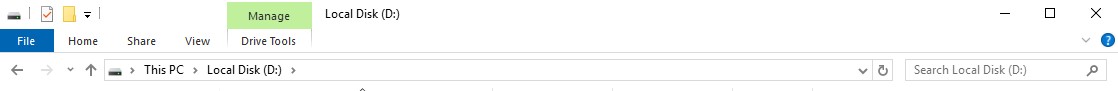 In the upper right, notice where it says ‘Search Local Disk (D:)’? In that box type you can type the type of file you’re searching for one at a time or all at once. For example:To search for just JPG files, type *.jpg and press <ENTER>. Every JPG file on that drive will be found and displayed.To search for multiple types of files (like all your photos) – type *.jpg OR *.jpeg OR *.png OR *.gif OR *.tiff. Be aware that all those file types will be displayed and in no particular order. Note that the word OR needs to be in capital letters.Once you have the photos found on that drive, simply click on one, then press CTRL/A to select all the files. Right click your mouse and select Copy. Open up that folder created in step 1 above – on your desktop. Click on the background, right click and select Paste. You’ve just copied all your pictures to that drive.To search for any videos, it’s done the same way except the search criteria is *.avi OR *.flv OR *.wmv OR *.mov OR *.mp3 OR *.mp4. Again, once you have the files found – just copy and paste them to the drive desired.Once you have the files on your USB drive, you can do simple sorts or another search – like someone’s name.That’s it! Companies charge large amounts of money to do the same thing for you. They charge as much as $79.99 for a 16GB generic USB drive. I have a large amount of pictures and videos on my computer and it would take 35 of those 16GB drives they’re selling. That’s $79.99 times 35 which equals $2,799.65. That doesn’t include tax and shipping or for their “service” of finding those files.Not even knowing what type of generic USB drive they’re selling, I can tell you that you can get a brand name (like SanDisk, PNY or Kingston) that is much larger and for less money. A 128GB drive is just $34.99 on Amazon right now. That’s eight times the size that these companies are selling and for less than half the price.Here’s my stats:	Pictures (all types of extensions) = 131,858 files and 78.2GB in size.	Videos (all types of extensions) = 34,257 files and 477GB in size.	Total size of pictures and videos = 555.2GB.Ridiculous, right? Now you know why those companies delete my posts to them. In my case I’d save a lot of money. Now multiply that by the number of customers these companies have. Yikes – I need to start a business like that! It is EASY MONEY – REALLY EASY MONEY! 